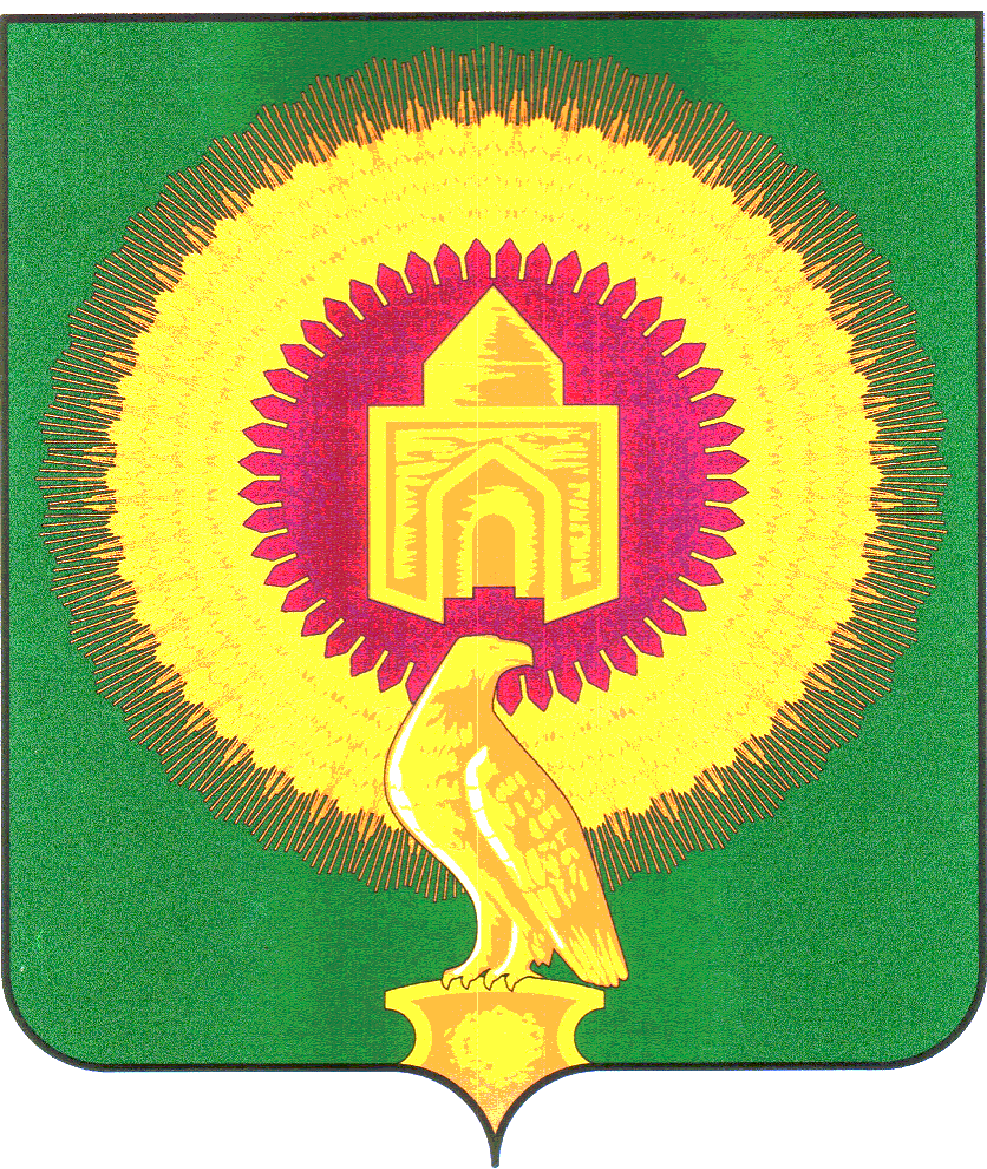 СОВЕТ ДЕПУТАТОВВАРНЕНСКОГО СЕЛЬСКОГО ПОСЕЛЕНИЯВАРНЕНСКОГО МУНИЦИПАЛЬНОГО РАЙОНАЧЕЛЯБИНСКОЙ ОБЛАСТИРЕШЕНИЕот 16 декабря 2014г № 37 «О бюджете Варненского сельского поселения на 2015 год и на плановый период 2016 и 2017 годов»В соответствии с Бюджетным кодексом Российской Федерации, Федеральным законом «Об общих принципах организации местного самоуправления в Российской Федерации», Уставом Варненского сельского поселения, Положением о бюджетном процессе в Варненском сельском поселении, Совет депутатов Варненского сельского поселенияРЕШАЕТ:Статья 1. Основные характеристики бюджета Варненского сельского поселения на 2015 год и на плановый период 2016 и 2017 годов1. Утвердить основные характеристики бюджета Варненского поселения на 2015 год:1) прогнозируемый общий объем доходов бюджета Варненского поселения в сумме 12343,22 тыс. рублей, в том числе безвозмездные поступления от других бюджетов бюджетной системы Российской Федерации в сумме 383,60 тыс. рублей;2) общий объем расходов бюджета Варненского поселения в сумме 12343,22 тыс. рублей;3) дефицит (профицит) бюджета Варненского поселения не планируется.2. Утвердить основные характеристики бюджета Варненского поселения на 2016 год и на 2017 год:1) прогнозируемый общий объем доходов бюджета Варненского поселения на 2016 год в сумме 12841,33 тыс. рублей, в том числе безвозмездные поступления от других бюджетов бюджетной системы Российской Федерации в сумме 393,40 тыс. рублей, и на 2017 год в сумме 13413,76 тыс. рублей, в том числе безвозмездные поступления от других бюджетов бюджетной системы Российской Федерации в сумме 379,80 тыс. рублей;2) общий объем расходов бюджета Варненского поселения на 2016 год в сумме 12841,33 тыс. рублей, в том числе условно утвержденные расходы в сумме 312,08 тыс. рублей, и на 2017 год в сумме 13413,76 тыс. рублей, в том числе условно утвержденные расходы в сумме 670,60 тыс. рублей;3) дефицит (профицит) бюджета Варненского поселения на 2016 и на 2017 года не планируется.Статья 2. Использование остатков средств бюджета Варненского сельского поселения на 1 января 2015 годаУтвердить объем остатков средств бюджета Варненского поселения на 1 января 2015 года в сумме 900,00 тыс. рублей, направляемых на покрытие временных кассовых разрывов, возникающих в ходе исполнения бюджета Варненского поселения в 2015 году.Статья 3. Нормативы отчислений доходов в бюджет Варненского сельского поселения на 2015 год и на плановый период 2016 и 2017 годов 	Утвердить нормативы отчислений доходов в бюджет Варненского поселения                              на 2015 год и на плановый период 2016 и 2017 годов согласно приложению 1. 	Статья 4. Главные администраторы - администраторы доходов бюджета Варненского сельского поселения и источников финансирования дефицита бюджета Варненского сельского поселения 	1. Утвердить перечень главных администраторов доходов бюджета Варненского поселения согласно приложению 2.	2. Утвердить перечень главных администраторов источников финансирования дефицита бюджета Варненского поселения согласно приложению 3.Статья 5. Бюджетные ассигнования на 2015 год и на плановый период 2016 и 2017 годов 1. Утвердить общий объем бюджетных ассигнований на исполнение публичных нормативных обязательств бюджета Варненского поселения на 2015 год в сумме 0,00 тыс. рублей, на 2016 год в сумме 0,00 тыс. рублей и на 2017 год в сумме 0,00 тыс. рублей.2. Утвердить:1) распределение бюджетных ассигнований по разделам, подразделам, целевым статьям, группам (группам и подгруппам) видов расходов бюджета  Варненского сельского поселения на 2015 год (далее – классификация расходов бюджетов) согласно приложению 4, на плановый период 2016 и 2017 годов согласно приложению 5;2) ведомственную структуру расходов бюджета Варненского поселения на 2015 год согласно приложению 6, на плановый период 2016 и 2017 годов согласно приложению 7.	Статья 6. Особенности исполнения бюджета Варненского сельского поселения в 2015 году 	1. Установить следующие основания для внесения в 2015 году изменений в показатели сводной бюджетной росписи бюджета Варненского сельского поселения, связанные с особенностями исполнения бюджета Варненского поселения и (или) перераспределения бюджетных ассигнований между главными распорядителями средств бюджета Варненского поселения:1) изменение бюджетной классификации Российской Федерации, в том числе для отражения межбюджетных трансфертов;	2) поступление в доход бюджета Варненского поселения средств, полученных в адрес муниципальных казенных учреждений от добровольных пожертвований;3) поступление в доход бюджета Варненского поселения средств, полученных в адрес муниципальных казенных учреждений в возмещение ущерба при возникновении страховых случаев.2. Установить, что доведение лимитов бюджетных обязательств на 2015 год и финансирование в 2015 году осуществляется с учетом следующей приоритетности расходов:1) оплата труда и начисления на оплату труда;2) исполнение публичных нормативных обязательств;3) ликвидация последствий чрезвычайных ситуаций;5) предоставление мер социальной поддержки отдельным категориям граждан;6) оплата коммунальных услуг и услуг связи, арендной платы за пользование помещениями, арендуемыми муниципальными казенными учреждениями;7) уплата муниципальными казенными учреждениями налогов и сборов;Доведение лимитов бюджетных обязательств на 2015 год по иным направлениям, не указанным в настоящей части, осуществляется в соответствии с распоряжениями Администрации Варненского поселения.Статья 7. Верхний предел муниципального внутреннего долгаУстановить верхний предел муниципального внутреннего долга бюджета Варненского сельского поселения:на 1 января 2016 года в сумме 597,90 тыс. рублей, в том числе предельный объем обязательств по муниципальным гарантиям в сумме 0,00 тыс. рублей;на 1 января 2017 года в сумме 622,30 тыс. рублей, в том числе предельный объем обязательств по муниципальным гарантиям в сумме 0,00 тыс. рублей;на 1 января 2018 года в сумме 651,60 тыс. рублей, в том числе предельный объем обязательств по муниципальным гарантиям в сумме 0,00 тыс. рублей.Статья 8. Программы муниципальных гарантий, муниципальных внутренних заимствований1. Утвердить Программу муниципальных гарантий бюджета Варненского поселения на 2015 год согласно приложению 8 и программу муниципальных гарантий бюджета Варненского поселения на плановый период 2016 и 2017 годов согласно приложению 9.2. Утвердить Программу муниципальных внутренних заимствований бюджета Варненского поселения на 2015 год согласно приложению 10 и программу муниципальных внутренних заимствований бюджета Варненского поселения на плановый период 2016 и 2017 годов согласно приложению 11. Статья 9. Межбюджетные трансферты бюджетам муниципальных районов из бюджета Варненского сельского поселения1.Утвердить общий объем межбюджетных трансфертов предоставляемых муниципальному району из бюджета Варненского сельского поселения на 2015 год и плановый период 2016-2017 годы в сумме 0,0 тыс.руб.Глава                                                                                            Варненского сельского поселения                                                   Щербаков М.Н.        Приложение 1к решению Совета депутатов Варненского сельского поселения «О бюджете Варненского сельского поселения на 2015 годи на плановый период 2016 и 2017 годов»от 16.12.14г № 37Нормативыотчислений доходов в бюджет Варненского сельского поселения на 2015 год и на плановый период 2016 и 2017 годов                     									(в процентах)Приложение 2к решению Совета депутатов Варненского сельского поселения «О бюджете Варненского сельского поселения на 2015 годи на плановый период 2016 и 2017 годов»от 16.12.14г № 37Переченьглавных администраторов доходов бюджетаВарненского поселения*Главными администраторами доходов по группе доходов « 2 00 00000 00 – безвозмездные поступления» являются:в части дотаций – органы, организующие исполнение бюджетов – получатели дотаций;в части субсидий, субвенций, иных безвозмездных поступлений – органы, уполномоченные в соответствии с законодательными и                  нормативными правовыми актами на использование указанных денежных средств.*По налоговым доходам администрирование осуществляется с применением кода подвида доходов 1000,2000,3000,4000,5000** в части доходов, зачисляемых в бюджет поселения  Приложение 3к решению Совета депутатов Варненского сельского поселения «О бюджете Варненского сельского поселения на 2015 годи на плановый период 2016 и 2017 годов»от 16.12.14г № 37Переченьглавных администраторов источников финансированиядефицита бюджета Варненского сельского поселенияПриложение 4к решению Совета депутатов Варненского сельского поселения «О бюджете Варненского сельского поселения на 2015 годи на плановый период 2016 и 2017 годов»от 16.12.14г № 37Распределение бюджетных ассигнований по разделам и подразделам, целевым статьям и видам расходов классификации расходов бюджета Варненского сельского поселения на 2015 год(тыс.руб)Приложение 5к решению Совета депутатов Варненского сельского поселения «О бюджете Варненского сельского поселения на 2015 годи на плановый период 2016 и 2017 годов»от 16.12.14г № 37Распределение бюджетных ассигнований по разделам и подразделам, целевым статьям и видам расходов классификации расходов бюджета Варненского сельского поселения на плановый период 2016 и 2017 года(тыс.руб.)Приложение 6к решению Совета депутатов Варненского сельского поселения «О бюджете Варненского сельского поселения на 2015 годи на плановый период 2016 и 2017 годов»от 16.12.14г № 37Ведомственная структура расходов бюджета Варненского сельского поселенияна 2015 год(тыс.руб)Приложение 7к решению Совета депутатов Варненского сельского поселения «О бюджете Варненского сельского поселения на 2015 годи на плановый период 2016 и 2017 годов»от 16.12.14г № 37Ведомственная классификация расходов бюджета Варненского сельского поселения на плановый период 2016-2017 гг(тыс.руб)Приложение 8к решению Совета депутатов Варненского сельского поселения «О бюджете Варненского сельского поселения на 2015 годи на плановый период 2016 и 2017 годов»от 16.12.14г № 37Программамуниципальных гарантий на 2015 годПредоставление муниципальных гарантий в 2015 году не планируется.Приложение 9к решению Совета депутатов Варненского сельского поселения «О бюджете Варненского сельского поселения на 2015 годи на плановый период 2016 и 2017 годов»от 16.12.14г № 37Программамуниципальных гарантий на плановый период 2016 и 2017 годовПредоставление муниципальных гарантий в 2016 и 2017 годах не планируется.Приложение 10к решению Совета депутатов Варненского сельского поселения «О бюджете Варненского сельского поселения на 2015 годи на плановый период 2016 и 2017 годов»от 16.12.14г № 37Программамуниципальных внутренних заимствований на 2015 годМуниципальные заимствования в 2015 году не планируются.Приложение 11к решению Совета депутатов Варненского сельского поселения «О бюджете Варненского сельского поселения на 2015 годи на плановый период 2016 и 2017 годов»от 16.12.14г № 37Программамуниципальных внутренних заимствований на плановый период 2016 и 2017 годовМуниципальные заимствования в 2016 и 2017 годах не планируются.Наименование доходаБюджет поселения12В части погашения задолженности и перерасчетов по отмененным налогам, сборам и иным обязательным платежамЗемельный налог (по обязательствам, возникшим до 1 января 2006 года), мобилизуемый на территориях поселений100В части доходов от оказания платных услуг (работ) и компенсации затрат государстваПлата за  оказание услуг по присоединению объектов дорожного сервиса к автомобильным дорогам общего пользования местного значения, зачисляемая в бюджеты поселений100Прочие доходы от оказания платных услуг (работ) получателями  средств бюджетов поселений100Доходы, поступающие в порядке возмещения расходов, понесенных в связи с эксплуатацией  имущества поселений100Прочие доходы от компенсации затрат бюджетов поселений100В части административных платежей и сборовПлатежи, взимаемые органами местного самоуправления (организациями) поселений за выполнение определенных функций100В части штрафов, санкций, возмещения ущербаДоходы от возмещения ущерба при возникновении  страховых случаев                        по обязательному страхованию гражданской ответственности, когда выгодоприобретателями выступают получатели средств бюджетов поселений100Доходы от возмещения ущерба при возникновении иных страховых случаев, когда выгодоприобретателями выступают получатели средств бюджетов поселений100В части прочих неналоговых доходовНевыясненные поступления, зачисляемые в бюджеты поселений100Возмещение потерь сельскохозяйственного производства,  связанных с изъятием сельскохозяйственных угодий,  расположенных на территориях поселений (по обязательствам, возникшим до 1 января 2008 года)100Прочие неналоговые доходы бюджетов поселений100Целевые отчисления от лотерей поселений100Средства самообложения граждан, зачисляемые в бюджеты поселений100В части безвозмездных поступлений от других бюджетов бюджетной системы Российской ФедерацииДотации бюджетам поселений100Субсидии бюджетам поселений100Субвенции бюджетам поселений100Иные межбюджетные трансферты, передаваемые бюджетам поселений100Прочие безвозмездные поступления в бюджеты поселений100В части безвозмездных поступлений от государственных (муниципальных) организацийБезвозмездные поступления от государственных (муниципальных) организаций в бюджеты поселений100В части прочих безвозмездных поступленийБезвозмездные поступления от физических и юридических лиц на финансовое обеспечение дорожной деятельности, в том числе добровольных пожертвований, в отношении автомобильных дорог общего пользования местного значения поселений100Прочие безвозмездные поступления в бюджеты поселений100В части перечислений для осуществления возврата (зачета) излишне уплаченных или излишне взысканных сумм налогов, сборов и иных платежей, а также сумм процентов за несвоевременное осуществление такого возврата и процентов, начисленных на излишне взысканные суммы Перечисления из бюджетов поселений (в бюджеты поселений) для осуществления возврата (зачета) излишне уплаченных или излишне взысканных сумм налогов, сборов и иных платежей, а также сумм процентов за несвоевременное осуществление такого возврата и процентов, начисленных на излишне взысканные суммы100В части доходов бюджетов бюджетной системы Российской Федерации от возврата бюджетами бюджетной системы Российской Федерации и организациями остатков субсидий, субвенций и иных межбюджетных трансфертов, имеющих целевое назначение, прошлых летДоходы бюджетов поселений от возврата бюджетами бюджетной системы Российской Федерации остатков субсидий, субвенций и иных межбюджетных трансфертов, имеющих целевое назначение,  прошлых лет100Доходы бюджетов поселений от возврата  организациями остатков субсидий прошлых лет100В части возврата остатков субсидий, субвенций и иных межбюджетных трансфертов, имеющих целевое назначение, прошлых летВозврат остатков субсидий, субвенций и иных межбюджетных трансфертов, имеющих целевое назначение,  прошлых лет  из бюджетов поселений100Код бюджетной классификации     
Российской ФедерацииКод бюджетной классификации     
Российской ФедерацииКод бюджетной классификации     
Российской ФедерацииКод бюджетной классификации     
Российской ФедерацииНаименование главного администратора
доходов бюджета Варненского сельского поселения,     
кода бюджетной классификации    
Российской Федерацииглавного   
администратора
доходовглавного   
администратора
доходовдоходов бюджета   
Варненского сельского поселениядоходов бюджета   
Варненского сельского поселенияНаименование главного администратора
доходов бюджета Варненского сельского поселения,     
кода бюджетной классификации    
Российской Федерации11223007007Контрольно-счетная палата Челябинской областиКонтрольно-счетная палата Челябинской областиКонтрольно-счетная палата Челябинской области0070071 16 18050 10 0000 1401 16 18050 10 0000 140Денежные взыскания (штрафы) за нарушение бюджетного законодательства (в части бюджетов поселений)Денежные взыскания (штрафы) за нарушение бюджетного законодательства (в части бюджетов поселений)Денежные взыскания (штрафы) за нарушение бюджетного законодательства (в части бюджетов поселений)034034Главное контрольное управление Челябинской областиГлавное контрольное управление Челябинской областиГлавное контрольное управление Челябинской области0340341 16 18050 10 0000 1401 16 18050 10 0000 140Денежные взыскания (штрафы) за нарушение бюджетного законодательства (в части бюджетов поселений)Денежные взыскания (штрафы) за нарушение бюджетного законодательства (в части бюджетов поселений)Денежные взыскания (штрафы) за нарушение бюджетного законодательства (в части бюджетов поселений)0340341 16 33050 10 0000 1401 16 33050 10 0000 140Денежные взыскания (штрафы) за нарушение законодательства Российской Федерации о контрактной системе в сфере закупок товаров, работ, услуг для обеспечения государственных и муниципальных нужд для нужд поселенийДенежные взыскания (штрафы) за нарушение законодательства Российской Федерации о контрактной системе в сфере закупок товаров, работ, услуг для обеспечения государственных и муниципальных нужд для нужд поселенийДенежные взыскания (штрафы) за нарушение законодательства Российской Федерации о контрактной системе в сфере закупок товаров, работ, услуг для обеспечения государственных и муниципальных нужд для нужд поселений182182Управление Федеральной налоговой службы Российской Федерации по Челябинской области *Управление Федеральной налоговой службы Российской Федерации по Челябинской области *Управление Федеральной налоговой службы Российской Федерации по Челябинской области *182182101 02000 01 0000 110101 02000 01 0000 110Налог на доходы физических лиц**Налог на доходы физических лиц**Налог на доходы физических лиц**1821821 05 03000 01 0000 1101 05 03000 01 0000 110Единый сельскохозяйственный налог**Единый сельскохозяйственный налог**Единый сельскохозяйственный налог**1821821 06 01030 10 1000 1101 06 01030 10 1000 110Налог на имущество физических лицНалог на имущество физических лицНалог на имущество физических лиц1821821 06 06000 00 0000 1101 06 06000 00 0000 110Земельный налогЗемельный налогЗемельный налог1821821 09 04050 00 0000 1101 09 04050 00 0000 110Земельный налог (по обязательствам, возникшим до 1 января 2006 года)Земельный налог (по обязательствам, возникшим до 1 января 2006 года)Земельный налог (по обязательствам, возникшим до 1 января 2006 года)820820Администрация Варненского сельского поселенияАдминистрация Варненского сельского поселенияАдминистрация Варненского сельского поселения8208201 11  05025 10 0000 1201 11  05025 10 0000 120Доходы, получаемые в виде арендной платы, а также средства от продажи права на заключение договоров аренды за земли, находящиеся в собственности поселений (за исключением земельных участков муниципальных бюджетных и автономных учреждений)Доходы, получаемые в виде арендной платы, а также средства от продажи права на заключение договоров аренды за земли, находящиеся в собственности поселений (за исключением земельных участков муниципальных бюджетных и автономных учреждений)Доходы, получаемые в виде арендной платы, а также средства от продажи права на заключение договоров аренды за земли, находящиеся в собственности поселений (за исключением земельных участков муниципальных бюджетных и автономных учреждений)8208201 11 09045 10 0000 1201 11 09045 10 0000 120Прочие поступления от использования имущества, находящегося в собственности поселений (за исключением имущества муниципальных бюджетных и автономных учреждений, а также имущества муниципальных унитарных предприятий, в том числе казенных)Прочие поступления от использования имущества, находящегося в собственности поселений (за исключением имущества муниципальных бюджетных и автономных учреждений, а также имущества муниципальных унитарных предприятий, в том числе казенных)Прочие поступления от использования имущества, находящегося в собственности поселений (за исключением имущества муниципальных бюджетных и автономных учреждений, а также имущества муниципальных унитарных предприятий, в том числе казенных)8208201 13 01995 10 0000 1301 13 01995 10 0000 130Прочие доходы от оказания платных услуг (работ) получателями средств бюджетов поселенийПрочие доходы от оказания платных услуг (работ) получателями средств бюджетов поселенийПрочие доходы от оказания платных услуг (работ) получателями средств бюджетов поселений8208201 13 02065 10 0000 1301 13 02065 10 0000 130Доходы, поступающие в порядке возмещения расходов, понесенных в связи с эксплуатацией имущества поселенийДоходы, поступающие в порядке возмещения расходов, понесенных в связи с эксплуатацией имущества поселенийДоходы, поступающие в порядке возмещения расходов, понесенных в связи с эксплуатацией имущества поселений8208201 14 02053 10 0000 4101 14 02053 10 0000 410Доходы от реализации иного имущества, находящегося в собственности поселений (за исключением имущества муниципальных бюджетных и автономных учреждений, а также имущества муниципальных унитарных предприятий, в том числе казенных), в части реализации основных средств по указанному имуществуДоходы от реализации иного имущества, находящегося в собственности поселений (за исключением имущества муниципальных бюджетных и автономных учреждений, а также имущества муниципальных унитарных предприятий, в том числе казенных), в части реализации основных средств по указанному имуществуДоходы от реализации иного имущества, находящегося в собственности поселений (за исключением имущества муниципальных бюджетных и автономных учреждений, а также имущества муниципальных унитарных предприятий, в том числе казенных), в части реализации основных средств по указанному имуществу8208201 14 02053 10 0000 4401 14 02053 10 0000 440Доходы от реализации иного имущества, находящегося в собственности поселений (за исключением имущества муниципальных бюджетных и автономных учреждений, а также имущества муниципальных унитарных предприятий, в том числе казенных), в части реализации материальных запасов по указанному имуществуДоходы от реализации иного имущества, находящегося в собственности поселений (за исключением имущества муниципальных бюджетных и автономных учреждений, а также имущества муниципальных унитарных предприятий, в том числе казенных), в части реализации материальных запасов по указанному имуществуДоходы от реализации иного имущества, находящегося в собственности поселений (за исключением имущества муниципальных бюджетных и автономных учреждений, а также имущества муниципальных унитарных предприятий, в том числе казенных), в части реализации материальных запасов по указанному имуществу8208201 14 06025 10 0000 4301 14 06025 10 0000 430Доходы от продажи земельных участков, находящихся в собственности поселений (за исключением земельных участков муниципальных бюджетных и автономных учреждений)Доходы от продажи земельных участков, находящихся в собственности поселений (за исключением земельных участков муниципальных бюджетных и автономных учреждений)Доходы от продажи земельных участков, находящихся в собственности поселений (за исключением земельных участков муниципальных бюджетных и автономных учреждений)8208201 16 90050 10 0000 1401 16 90050 10 0000 140Прочие поступления от денежных взысканий (штрафов) и иных сумм в возмещение ущерба, зачисляемые в бюджеты поселенийПрочие поступления от денежных взысканий (штрафов) и иных сумм в возмещение ущерба, зачисляемые в бюджеты поселенийПрочие поступления от денежных взысканий (штрафов) и иных сумм в возмещение ущерба, зачисляемые в бюджеты поселений8208201 17 01050 10 0000 1801 17 01050 10 0000 180Невыясненные поступления, зачисляемые в бюджеты поселенийНевыясненные поступления, зачисляемые в бюджеты поселенийНевыясненные поступления, зачисляемые в бюджеты поселений8208201 17 05050 10 0000 1801 17 05050 10 0000 180Прочие неналоговые доходы бюджетов поселенийПрочие неналоговые доходы бюджетов поселенийПрочие неналоговые доходы бюджетов поселений8208201 18 05000 10 0000 1801 18 05000 10 0000 180Поступления в бюджеты поселений (перечисления из бюджетов поселений) по урегулированию расчетов между бюджетами бюджетной системы Российской Федерации по распределенным доходамПоступления в бюджеты поселений (перечисления из бюджетов поселений) по урегулированию расчетов между бюджетами бюджетной системы Российской Федерации по распределенным доходамПоступления в бюджеты поселений (перечисления из бюджетов поселений) по урегулированию расчетов между бюджетами бюджетной системы Российской Федерации по распределенным доходам8208202 02 01001 10 0000 151 2 02 01001 10 0000 151 Дотации бюджетам поселений на выравнивание бюджетной обеспеченностиДотации бюджетам поселений на выравнивание бюджетной обеспеченностиДотации бюджетам поселений на выравнивание бюджетной обеспеченности8208202 02 01003 10 0000 151  2 02 01003 10 0000 151  Дотации бюджетам поселений на поддержку мер по обеспечению сбалансированности бюджетовДотации бюджетам поселений на поддержку мер по обеспечению сбалансированности бюджетовДотации бюджетам поселений на поддержку мер по обеспечению сбалансированности бюджетов8208202 02 02999 10 0000 1512 02 02999 10 0000 151Прочие субсидии бюджетам поселенийПрочие субсидии бюджетам поселенийПрочие субсидии бюджетам поселений8208202 02 03015 10 0000 151  2 02 03015 10 0000 151  Субвенции бюджетам поселений на осуществление первичного воинского учета на территориях, где отсутствуют военные комиссариатыСубвенции бюджетам поселений на осуществление первичного воинского учета на территориях, где отсутствуют военные комиссариатыСубвенции бюджетам поселений на осуществление первичного воинского учета на территориях, где отсутствуют военные комиссариаты8208202 02 04014 10 0000 1512 02 04014 10 0000 151Межбюджетные трансферты, передаваемые бюджетам поселений из бюджетов муниципальных районов на осуществление части полномочий по решению вопросов местного значения в соответствии с заключенными соглашениямиМежбюджетные трансферты, передаваемые бюджетам поселений из бюджетов муниципальных районов на осуществление части полномочий по решению вопросов местного значения в соответствии с заключенными соглашениямиМежбюджетные трансферты, передаваемые бюджетам поселений из бюджетов муниципальных районов на осуществление части полномочий по решению вопросов местного значения в соответствии с заключенными соглашениями8208202 07 05030 10 0000 1802 07 05030 10 0000 180Прочие безвозмездные поступления в бюджеты поселенийПрочие безвозмездные поступления в бюджеты поселенийПрочие безвозмездные поступления в бюджеты поселений8208202 08 05000 10 0000 1802 08 05000 10 0000 180Перечисления из бюджетов поселений (в бюджеты поселений) для осуществления возврата (зачета) излишне уплаченных или излишне взысканных сумм налогов, сборов и иных платежей, а также сумм процентов за несвоевременное осуществление такого возврата и процентов, начисленных на излишне взысканные суммыПеречисления из бюджетов поселений (в бюджеты поселений) для осуществления возврата (зачета) излишне уплаченных или излишне взысканных сумм налогов, сборов и иных платежей, а также сумм процентов за несвоевременное осуществление такого возврата и процентов, начисленных на излишне взысканные суммыПеречисления из бюджетов поселений (в бюджеты поселений) для осуществления возврата (зачета) излишне уплаченных или излишне взысканных сумм налогов, сборов и иных платежей, а также сумм процентов за несвоевременное осуществление такого возврата и процентов, начисленных на излишне взысканные суммы8208202 18 05010 10 0000 151 2 18 05010 10 0000 151 Доходы бюджетов поселений от возврата остатков субсидий, субвенций и иных межбюджетных трансфертов, имеющих целевое назначение, прошлых лет из бюджетов муниципальных районовДоходы бюджетов поселений от возврата остатков субсидий, субвенций и иных межбюджетных трансфертов, имеющих целевое назначение, прошлых лет из бюджетов муниципальных районовДоходы бюджетов поселений от возврата остатков субсидий, субвенций и иных межбюджетных трансфертов, имеющих целевое назначение, прошлых лет из бюджетов муниципальных районов8208202 19 05000 10 0000 1512 19 05000 10 0000 151Возврат остатков субсидий, субвенций и иных межбюджетных трансфертов, имеющих целевое назначение, прошлых лет из бюджетов поселенийВозврат остатков субсидий, субвенций и иных межбюджетных трансфертов, имеющих целевое назначение, прошлых лет из бюджетов поселенийВозврат остатков субсидий, субвенций и иных межбюджетных трансфертов, имеющих целевое назначение, прошлых лет из бюджетов поселенийКод бюджетной классификации Российской ФедерацииКод бюджетной классификации Российской ФедерацииКод бюджетной классификации Российской ФедерацииНаименование главного администратора источников финансирования дефицита бюджета Варненского сельского поселения, кода бюджетной классификации Российской Федерацииглавного админи-стратораисточников финансирования дефицита бюджета Варненского сельского поселенияисточников финансирования дефицита бюджета Варненского сельского поселенияНаименование главного администратора источников финансирования дефицита бюджета Варненского сельского поселения, кода бюджетной классификации Российской Федерации1223Администрация Варненского сельского поселенияАдминистрация Варненского сельского поселенияАдминистрация Варненского сельского поселенияАдминистрация Варненского сельского поселения82001 03 00 00 10 0000 71001 03 00 00 10 0000 710Получение кредитов от других бюджетов бюджетной системы Российской Федерации бюджетами поселений в валюте Российской Федерации82001 03 00 00 10 0000 810Погашение бюджетами поселений Российской Федерации кредитов от других бюджетов бюджетной системы Российской Федерации в валюте Российской ФедерацииПогашение бюджетами поселений Российской Федерации кредитов от других бюджетов бюджетной системы Российской Федерации в валюте Российской Федерации82001 05 02 01 10 0000 510Увеличение прочих остатков денежных средств финансового резерва бюджета поселенияУвеличение прочих остатков денежных средств финансового резерва бюджета поселения82001 05 0201 10 0000 610Уменьшение прочих остатков бюджетов сельских поселенийУменьшение прочих остатков бюджетов сельских поселенийНаименованиеРзПРЦСРВР2015 гНаименованиеРзПРЦСРВР2015 гАДМИНИСТРАЦИЯ ВАРНЕНСКОГО СЕЛЬСКОГО ПОСЕЛЕНИЯ ВАРНЕНСКОГО МУНИЦИПАЛЬНОГО РАЙОНА ЧЕЛЯБИНСКОЙ ОБЛАСТИ12343,32ОБЩЕГОСУДАРСТВЕННЫЕ ВОПРОСЫ01004 932,30Функционирование высшего должностного лица субъекта Российской Федерации и муниципального образования0102680,68Глава муниципального образования01020020300680,68Расходы на выплаты персоналу в целях обеспечения выполнения функций государственными (муниципальными) органами, казенными учреждениями, органами управления государственными внебюджетными фондами01020020300121680,68Функционирование Правительства Российской Федерации, высших исполнительных органов государственной власти субъектов Российской Федерации, местных администраций01042 618,35Центральный аппарат010400204002 528,35Расходы на выплаты персоналу в целях обеспечения выполнения функций государственными (муниципальными) органами, казенными учреждениями, органами управления государственными внебюджетными фондами010400204001211 489,95Закупка товаров, работ и услуг для государственных (муниципальных) нужд010400204002441 038,40Уплата налога на имущество организаций,земельного и транспортного налога0104002890090,00Иные бюджетные ассигнования0104002890085190,00Обеспечение деятельности финансовых, налоговых и таможенных органов и органов финансового (финансово-бюджетного) надзора0106958,28Центральный аппарат01060020400958,28Расходы на выплаты персоналу в целях обеспечения выполнения функций государственными (муниципальными) органами, казенными учреждениями, органами управления государственными внебюджетными фондами01060020400121954,68Закупка товаров, работ и услуг для государственных (муниципальных) нужд010600204002443,60Другие общегосударственные вопросы0113675,00Оценка недвижимости, признание прав и регулирование отношений по государственной и муниципальной собственности01130900200610,00Иные бюджетные ассигнования01130900200852610,00МП " Повышение энергетической эффективности экономики Варненского муниципального района и сокращение энергетических издержек в бюджетном секторе на 2010-2020 годы"0113753000015,00Закупка товаров, работ и услуг для государственных (муниципальных) нужд0113753000024415,00МП "Эффективное использование и распоряжение муниципальным имуществом, оценка недвижимости, мероприятия по землеустройству и землепользованию на территории Варненского муниципального района"0113775000050,00Закупка товаров, работ и услуг для государственных (муниципальных) нужд0113775000024450,00НАЦИОНАЛЬНАЯ ОБОРОНА0200383,60Мобилизационная и вневойсковая подготовка0203383,60Осуществление полномочий по первичному воинскому учету на территориях, где отсутствуют военные комиссариаты02030015118383,60Расходы на выплаты персоналу в целях обеспечения выполнения функций государственными (муниципальными) органами, казенными учреждениями, органами управления государственными внебюджетными фондами02030015118121347,90Закупка товаров, работ и услуг для государственных (муниципальных) нужд0203001511824435,70НАЦИОНАЛЬНАЯ БЕЗОПАСНОСТЬ И ПРАВООХРАНИТЕЛЬНАЯ ДЕЯТЕЛЬНОСТЬ030010,00Обеспечение пожарной безопасности031010,00МП "Снижение рисков и смягчение последствий чрезвычайных ситуаций природного и техногенного характера в Варненском муниципальном районе"0310762000010,00Закупка товаров, работ и услуг для государственных (муниципальных) нужд0310762000024410,00НАЦИОНАЛЬНАЯ ЭКОНОМИКА040030,00Другие вопросы в области национальной экономики041230,00МП "Эффективное использование и распоряжение муниципальным имуществом, оценка недвижимости, мероприятия по землеустройству и землепользованию на территории Варненского муниципального района"0412775000030,00Закупка товаров, работ и услуг для государственных (муниципальных) нужд0412775000024430,00ЖИЛИЩНО-КОММУНАЛЬНОЕ ХОЗЯЙСТВО05004980,07Благоустройство05034849,87Уличное освещение050360001003 418,03Закупка товаров, работ и услуг для государственных (муниципальных) нужд050360001002443 418,03Расходы на прочие мероприятия по благоустройству городских округов и поселений, не отнесенные к целевым статьям050360005001431,84Закупка товаров, работ и услуг для государственных (муниципальных) нужд050360005002441431,84Другие вопросы в области жилищно-коммунального хозяйства0505130,20МП "Стабилизация ситуации на рынке труда Варненского муниципального района"05057510000130,20Расходы на выплаты персоналу в целях обеспечения выполнения функций государственными (муниципальными) органами, казенными учреждениями, органами управления государственными внебюджетными фондами05057510000121130,20ФИЗИЧЕСКАЯ КУЛЬТУРА И СПОРТ11002 007,35Физическая культура11012 007,35МП "Развитие физической культуры и спорта в Варненском муниципальном районе"110176400002 007,35Расходы на выплаты персоналу в целях обеспечения выполнения функций государственными (муниципальными) органами, казенными учреждениями, органами управления государственными внебюджетными фондами110176400001111 075,75Закупка товаров, работ и услуг для государственных (муниципальных) нужд11017640000244931,60Всего12343,32НаименованиеРзПРЦСРВР2016 г.2017 г.НаименованиеРзПРЦСРВР2016 г.2017 г.АДМИНИСТРАЦИЯ ВАРНЕНСКОГО СЕЛЬСКОГО ПОСЕЛЕНИЯ ВАРНЕНСКОГО МУНИЦИПАЛЬНОГО РАЙОНА ЧЕЛЯБИНСКОЙ ОБЛАСТИ12520,2512743,16ОБЩЕГОСУДАРСТВЕННЫЕ ВОПРОСЫ01004 944,404 943,50Функционирование высшего должностного лица субъекта Российской Федерации и муниципального образования0102680,68680,68Глава муниципального образования01020020300680,68680,68Расходы на выплаты персоналу в целях обеспечения выполнения функций государственными (муниципальными) органами, казенными учреждениями, органами управления государственными внебюджетными фондами01020020300121680,68680,68Функционирование Правительства Российской Федерации, высших исполнительных органов государственной власти субъектов Российской Федерации, местных администраций01042 630,452 629,55Центральный аппарат010400204002 540,452 539,55Расходы на выплаты персоналу в целях обеспечения выполнения функций государственными (муниципальными) органами, казенными учреждениями, органами управления государственными внебюджетными фондами010400204001211 489,951 489,95Закупка товаров, работ и услуг для государственных (муниципальных) нужд010400204002441 050,501 049,60Уплата налога на имущество организаций,земельного и транспортного налога0104002890090,0090,00Иные бюджетные ассигнования0104002890085190,0090,00Обеспечение деятельности финансовых, налоговых и таможенных органов и органов финансового (финансово-бюджетного) надзора0106958,28958,28Центральный аппарат01060020400958,28958,28Расходы на выплаты персоналу в целях обеспечения выполнения функций государственными (муниципальными) органами, казенными учреждениями, органами управления государственными внебюджетными фондами01060020400121954,68954,68Закупка товаров, работ и услуг для государственных (муниципальных) нужд010600204002443,603,60Другие общегосударственные вопросы0113675,00675,00Оценка недвижимости, признание прав и регулирование отношений по государственной и муниципальной собственности01130900200610,00610,00Иные бюджетные ассигнования01130900200852610,00610,00МП " Повышение энергетической эффективности экономики Варненского муниципального района и сокращение энергетических издержек в бюджетном секторе на 2010-2020 годы"0113753000015,0015,00Закупка товаров, работ и услуг для государственных (муниципальных) нужд0113753000024415,0015,00МП "Эффективное использование и распоряжение муниципальным имуществом, оценка недвижимости, мероприятия по землеустройству и землепользованию на территории Варненского муниципального района"0113775000050,0050,00Закупка товаров, работ и услуг для государственных (муниципальных) нужд0113775000024450,0050,00НАЦИОНАЛЬНАЯ ОБОРОНА0200393,40379,80Мобилизационная и вневойсковая подготовка0203393,40379,80Осуществление полномочий по первичному воинскому учету на территориях, где отсутствуют военные комиссариаты02030015118393,40379,80Расходы на выплаты персоналу в целях обеспечения выполнения функций государственными (муниципальными) органами, казенными учреждениями, органами управления государственными внебюджетными фондами02030015118121355,40355,40Закупка товаров, работ и услуг для государственных (муниципальных) нужд0203001511824438,0024,40НАЦИОНАЛЬНАЯ БЕЗОПАСНОСТЬ И ПРАВООХРАНИТЕЛЬНАЯ ДЕЯТЕЛЬНОСТЬ030010,0010,00Обеспечение пожарной безопасности031010,0010,00МП "Снижение рисков и смягчение последствий чрезвычайных ситуаций природного и техногенного характера в Варненском муниципальном районе"0310762000010,0010,00Закупка товаров, работ и услуг для государственных (муниципальных) нужд0310762000024410,0010,00НАЦИОНАЛЬНАЯ ЭКОНОМИКА040030,0030,00Другие вопросы в области национальной экономики041230,0030,00МП "Эффективное использование и распоряжение муниципальным имуществом, оценка недвижимости, мероприятия по землеустройству и землепользованию на территории Варненского муниципального района"0412775000030,0030,00Закупка товаров, работ и услуг для государственных (муниципальных) нужд0412775000024430,0030,00ЖИЛИЩНО-КОММУНАЛЬНОЕ ХОЗЯЙСТВО05005088,705289,61Благоустройство05034958,505159,41Уличное освещение050360001003 418,033 418,03Закупка товаров, работ и услуг для государственных (муниципальных) нужд050360001002443 418,033 418,03Расходы на прочие мероприятия по благоустройству городских округов и поселений, не отнесенные к целевым статьям050360005001540,471741,38Закупка товаров, работ и услуг для государственных (муниципальных) нужд050360005002441540,471741,38Другие вопросы в области жилищно-коммунального хозяйства0505130,20130,20МП "Стабилизация ситуации на рынке труда Варненского муниципального района"05057510000130,20130,20Расходы на выплаты персоналу в целях обеспечения выполнения функций государственными (муниципальными) органами, казенными учреждениями, органами управления государственными внебюджетными фондами05057510000121130,20130,20ФИЗИЧЕСКАЯ КУЛЬТУРА И СПОРТ11002 053,752 090,25Физическая культура11012 053,752 090,25МП "Развитие физической культуры и спорта в Варненском муниципальном районе"110176400002 053,752 090,25Расходы на выплаты персоналу в целях обеспечения выполнения функций государственными (муниципальными) органами, казенными учреждениями, органами управления государственными внебюджетными фондами110176400001111 075,751 075,75Закупка товаров, работ и услуг для государственных (муниципальных) нужд11017640000244978,001 014,50Всего12520,2512743,16НаименованиеМинРзПРЦСРВР2015 гНаименованиеМинРзПРЦСРВР2015 гАДМИНИСТРАЦИЯ ВАРНЕНСКОГО СЕЛЬСКОГО ПОСЕЛЕНИЯ ВАРНЕНСКОГО МУНИЦИПАЛЬНОГО РАЙОНА ЧЕЛЯБИНСКОЙ ОБЛАСТИ82012343,32ОБЩЕГОСУДАРСТВЕННЫЕ ВОПРОСЫ82001004 932,30Функционирование высшего должностного лица субъекта Российской Федерации и муниципального образования8200102680,68Глава муниципального образования82001020020300680,68Расходы на выплаты персоналу в целях обеспечения выполнения функций государственными (муниципальными) органами, казенными учреждениями, органами управления государственными внебюджетными фондами82001020020300121680,68Функционирование Правительства Российской Федерации, высших исполнительных органов государственной власти субъектов Российской Федерации, местных администраций82001042 618,35Центральный аппарат820010400204002 528,35Расходы на выплаты персоналу в целях обеспечения выполнения функций государственными (муниципальными) органами, казенными учреждениями, органами управления государственными внебюджетными фондами820010400204001211 489,95Закупка товаров, работ и услуг для государственных (муниципальных) нужд820010400204002441 038,40Уплата налога на имущество организаций,земельного и транспортного налога8200104002890090,00Иные бюджетные ассигнования8200104002890085190,00Обеспечение деятельности финансовых, налоговых и таможенных органов и органов финансового (финансово-бюджетного) надзора8200106958,28Центральный аппарат82001060020400958,28Расходы на выплаты персоналу в целях обеспечения выполнения функций государственными (муниципальными) органами, казенными учреждениями, органами управления государственными внебюджетными фондами82001060020400121954,68Закупка товаров, работ и услуг для государственных (муниципальных) нужд820010600204002443,60Другие общегосударственные вопросы8200113675,00Оценка недвижимости, признание прав и регулирование отношений по государственной и муниципальной собственности82001130900200610,00Иные бюджетные ассигнования82001130900200852610,00МП " Повышение энергетической эффективности экономики Варненского муниципального района и сокращение энергетических издержек в бюджетном секторе на 2010-2020 годы"8200113753000015,00Закупка товаров, работ и услуг для государственных (муниципальных) нужд8200113753000024415,00МП "Эффективное использование и распоряжение муниципальным имуществом, оценка недвижимости, мероприятия по землеустройству и землепользованию на территории Варненского муниципального района"8200113775000050,00Закупка товаров, работ и услуг для государственных (муниципальных) нужд8200113775000024450,00НАЦИОНАЛЬНАЯ ОБОРОНА8200200383,60Мобилизационная и вневойсковая подготовка8200203383,60Осуществление полномочий по первичному воинскому учету на территориях, где отсутствуют военные комиссариаты82002030015118383,60Расходы на выплаты персоналу в целях обеспечения выполнения функций государственными (муниципальными) органами, казенными учреждениями, органами управления государственными внебюджетными фондами82002030015118154347,90Закупка товаров, работ и услуг для государственных (муниципальных) нужд8200203001511824435,70НАЦИОНАЛЬНАЯ БЕЗОПАСНОСТЬ И ПРАВООХРАНИТЕЛЬНАЯ ДЕЯТЕЛЬНОСТЬ820030010,00Обеспечение пожарной безопасности820031010,00МП "Снижение рисков и смягчение последствий чрезвычайных ситуаций природного и техногенного характера в Варненском муниципальном районе"8200310762000010,00Закупка товаров, работ и услуг для государственных (муниципальных) нужд8200310762000024410,00НАЦИОНАЛЬНАЯ ЭКОНОМИКА820040030,00Другие вопросы в области национальной экономики820041230,00МП "Эффективное использование и распоряжение муниципальным имуществом, оценка недвижимости, мероприятия по землеустройству и землепользованию на территории Варненского муниципального района"8200412775000030,00Закупка товаров, работ и услуг для государственных (муниципальных) нужд8200412775000024430,00ЖИЛИЩНО-КОММУНАЛЬНОЕ ХОЗЯЙСТВО82005004980,07Благоустройство82005034849,87Уличное освещение820050360001003 418,03Закупка товаров, работ и услуг для государственных (муниципальных) нужд820050360001002443 418,03Расходы на прочие мероприятия по благоустройству городских округов и поселений, не отнесенные к целевым статьям820050360005001431,84Закупка товаров, работ и услуг для государственных (муниципальных) нужд820050360005002441431,84Другие вопросы в области жилищно-коммунального хозяйства8200505130,20МП "Стабилизация ситуации на рынке труда Варненского муниципального района"82005057510000130,20Расходы на выплаты персоналу в целях обеспечения выполнения функций государственными (муниципальными) органами, казенными учреждениями, органами управления государственными внебюджетными фондами82005057510000121130,20ФИЗИЧЕСКАЯ КУЛЬТУРА И СПОРТ82011002 007,35Физическая культура82011012 007,35МП "Развитие физической культуры и спорта в Варненском муниципальном районе"820110176400002 007,35Расходы на выплаты персоналу в целях обеспечения выполнения функций государственными (муниципальными) органами, казенными учреждениями, органами управления государственными внебюджетными фондами820110176400001111 075,75Закупка товаров, работ и услуг для государственных (муниципальных) нужд82011017640000244931,60Всего12343,32НаименованиеМинРзПРЦСРВР2016 г.2017 г.НаименованиеМинРзПРЦСРВР2016 г.2017 г.АДМИНИСТРАЦИЯ ВАРНЕНСКОГО СЕЛЬСКОГО ПОСЕЛЕНИЯ ВАРНЕНСКОГО МУНИЦИПАЛЬНОГО РАЙОНА ЧЕЛЯБИНСКОЙ ОБЛАСТИ82012520,2512743,16ОБЩЕГОСУДАРСТВЕННЫЕ ВОПРОСЫ82001004 944,404 943,50Функционирование высшего должностного лица субъекта Российской Федерации и муниципального образования8200102680,68680,68Глава муниципального образования82001020020300680,68680,68Расходы на выплаты персоналу в целях обеспечения выполнения функций государственными (муниципальными) органами, казенными учреждениями, органами управления государственными внебюджетными фондами82001020020300121680,68680,68Функционирование Правительства Российской Федерации, высших исполнительных органов государственной власти субъектов Российской Федерации, местных администраций82001042 630,452 629,55Центральный аппарат820010400204002 540,452 539,55Расходы на выплаты персоналу в целях обеспечения выполнения функций государственными (муниципальными) органами, казенными учреждениями, органами управления государственными внебюджетными фондами820010400204001211 489,951 489,95Закупка товаров, работ и услуг для государственных (муниципальных) нужд820010400204002441 050,501 049,60Уплата налога на имущество организаций,земельного и транспортного налога8200104002890090,0090,00Иные бюджетные ассигнования8200104002890085190,0090,00Обеспечение деятельности финансовых, налоговых и таможенных органов и органов финансового (финансово-бюджетного) надзора8200106958,28958,28Центральный аппарат82001060020400958,28958,28Расходы на выплаты персоналу в целях обеспечения выполнения функций государственными (муниципальными) органами, казенными учреждениями, органами управления государственными внебюджетными фондами82001060020400121954,68954,68Закупка товаров, работ и услуг для государственных (муниципальных) нужд820010600204002443,603,60Другие общегосударственные вопросы8200113675,00675,00Оценка недвижимости, признание прав и регулирование отношений по государственной и муниципальной собственности82001130900200610,00610,00Иные бюджетные ассигнования82001130900200852610,00610,00МП " Повышение энергетической эффективности экономики Варненского муниципального района и сокращение энергетических издержек в бюджетном секторе на 2010-2020 годы"8200113753000015,0015,00Закупка товаров, работ и услуг для государственных (муниципальных) нужд8200113753000024415,0015,00МП "Эффективное использование и распоряжение муниципальным имуществом, оценка недвижимости, мероприятия по землеустройству и землепользованию на территории Варненского муниципального района"8200113775000050,0050,00Закупка товаров, работ и услуг для государственных (муниципальных) нужд8200113775000024450,0050,00НАЦИОНАЛЬНАЯ ОБОРОНА8200200393,40379,80Мобилизационная и вневойсковая подготовка8200203393,40379,80Осуществление полномочий по первичному воинскому учету на территориях, где отсутствуют военные комиссариаты82002030015118393,40379,80Расходы на выплаты персоналу в целях обеспечения выполнения функций государственными (муниципальными) органами, казенными учреждениями, органами управления государственными внебюджетными фондами82002030015118121355,40355,40Закупка товаров, работ и услуг для государственных (муниципальных) нужд8200203001511824438,0024,40НАЦИОНАЛЬНАЯ БЕЗОПАСНОСТЬ И ПРАВООХРАНИТЕЛЬНАЯ ДЕЯТЕЛЬНОСТЬ820030010,0010,00Обеспечение пожарной безопасности820031010,0010,00МП "Снижение рисков и смягчение последствий чрезвычайных ситуаций природного и техногенного характера в Варненском муниципальном районе"8200310762000010,0010,00Закупка товаров, работ и услуг для государственных (муниципальных) нужд8200310762000024410,0010,00НАЦИОНАЛЬНАЯ ЭКОНОМИКА820040030,0030,00Другие вопросы в области национальной экономики820041230,0030,00МП "Эффективное использование и распоряжение муниципальным имуществом, оценка недвижимости, мероприятия по землеустройству и землепользованию на территории Варненского муниципального района"8200412775000030,0030,00Закупка товаров, работ и услуг для государственных (муниципальных) нужд8200412775000024430,0030,00ЖИЛИЩНО-КОММУНАЛЬНОЕ ХОЗЯЙСТВО82005005088,705289,61Благоустройство82005034958,505159,41Уличное освещение820050360001003 418,033 418,03Закупка товаров, работ и услуг для государственных (муниципальных) нужд820050360001002443 418,033 418,03Расходы на прочие мероприятия по благоустройству городских округов и поселений, не отнесенные к целевым статьям820050360005001540,471741,38Закупка товаров, работ и услуг для государственных (муниципальных) нужд820050360005002441540,471741,38Другие вопросы в области жилищно-коммунального хозяйства8200505130,20130,20МП "Стабилизация ситуации на рынке труда Варненского муниципального района"82005057510000130,20130,20Расходы на выплаты персоналу в целях обеспечения выполнения функций государственными (муниципальными) органами, казенными учреждениями, органами управления государственными внебюджетными фондами82005057510000121130,20130,20ФИЗИЧЕСКАЯ КУЛЬТУРА И СПОРТ82011002 053,752 090,25Физическая культура82011012 053,752 090,25МП "Развитие физической культуры и спорта в Варненском муниципальном районе"820110176400002 053,752 090,25Расходы на выплаты персоналу в целях обеспечения выполнения функций государственными (муниципальными) органами, казенными учреждениями, органами управления государственными внебюджетными фондами820110176400001111 075,751 075,75Закупка товаров, работ и услуг для государственных (муниципальных) нужд82011017640000244978,001 014,50Всего12520,2512743,16